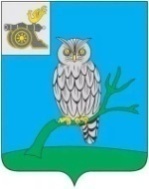 АДМИНИСТРАЦИЯ МУНИЦИПАЛЬНОГО ОБРАЗОВАНИЯ«СЫЧЕВСКИЙ РАЙОН»  СМОЛЕНСКОЙ ОБЛАСТИ П О С Т А Н О В Л Е Н И Еот  04 декабря 2023 года  № 712О  признании утратившим силу постановление Администрации муниципального образования «Сычевский район» Смоленской области от 18.03.2020 г. № 158Администрация муниципального образования «Сычевский район»                Смоленской области п о с т а н о в л я е т:1. Признать утратившими силу:- постановление Администрации муниципального образования «Сычевский район» Смоленской области от 18.03.2020 года № 158 «О введение режима повышенной готовности»; - постановление Администрации муниципального образования «Сычевский район» Смоленской области от 27.03.2020 года № 189                            «О внесении изменений в постановление Администрации муниципального образования «Сычевский район» Смоленской области от 18.03.2020 года                     № 158»;- постановление Администрации муниципального образования «Сычевский район» Смоленской области от 30.03.2020 года № 190                            «О внесении изменений в постановление Администрации муниципального образования «Сычевский район» Смоленской области от 18.03.2020 года                    № 158»;- постановление Администрации муниципального образования «Сычевский район» Смоленской области от 01.04.2020 года № 191 «О внесении изменений в постановление Администрации муниципального образования «Сычевский район» Смоленской области от 18.03.2020 года № 158»;- постановление Администрации муниципального образования «Сычевский район» Смоленской области от 03.04.2020 года № 194 «О внесении изменений в постановление Администрации муниципального образования «Сычевский район» Смоленской области от 18.03.2020 года № 158»;- постановление Администрации муниципального образования «Сычевский район» Смоленской области от 07.04.2020 года № 197 «О внесении изменений в постановление Администрации муниципального образования «Сычевский район» Смоленской области от 18.03.2020 года № 158»;- постановление Администрации муниципального образования «Сычевский район» Смоленской области от 13.04.2020 года № 207 «О внесении изменений в постановление Администрации муниципального образования «Сычевский район» Смоленской области от 18.03.2020 года № 158»;- постановление Администрации муниципального образования «Сычевский район» Смоленской области от 06.05.2020 года № 235 «О внесении изменений в постановление Администрации муниципального образования «Сычевский район» Смоленской области от 18.03.2020 года № 158»;- постановление Администрации муниципального образования «Сычевский район» Смоленской области от 12.05.2020 года № 241 «О внесении изменений в постановление Администрации муниципального образования «Сычевский район» Смоленской области от 18.03.2020 года № 158»;- постановление Администрации муниципального образования «Сычевский район» Смоленской области от 15.05.2020 года № 248 «О внесении изменений в постановление Администрации муниципального образования «Сычевский район» Смоленской области от 18.03.2020 года № 158» ;- постановление Администрации муниципального образования «Сычевский район» Смоленской области от 01.06.2020 года № 269 «О внесении изменений в постановление Администрации муниципального образования «Сычевский район» Смоленской области от 18.03.2020 года № 158»;- постановление Администрации муниципального образования «Сычевский район» Смоленской области от 15.06.2020 года № 287 «О внесении изменений в постановление Администрации муниципального образования «Сычевский район» Смоленской области от 18.03.2020 года № 158»;- постановление Администрации муниципального образования «Сычевский район» Смоленской области от 22.06.2020 года № 300 «О внесении изменений в постановление Администрации муниципального образования «Сычевский район» Смоленской области от 18.03.2020 года № 158»;- постановление Администрации муниципального образования «Сычевский район» Смоленской области от 25.06.2020 года № 304 «О внесении изменений в постановление Администрации муниципального образования «Сычевский район» Смоленской области от 18.03.2020 года № 158»;- постановление Администрации муниципального образования «Сычевский район» Смоленской области от 25.06.2020 года № 305 «О внесении изменений в постановление Администрации муниципального образования «Сычевский район» Смоленской области от 18.03.2020 года № 158»;- постановление Администрации муниципального образования «Сычевский район» Смоленской области от 29.06.2020 года № 308 «О внесении изменений в постановление Администрации муниципального образования «Сычевский район» Смоленской области от 18.03.2020 года № 158»;- постановление Администрации муниципального образования «Сычевский район» Смоленской области от 06.07.2020 года № 328 «О внесении изменений в постановление Администрации муниципального образования «Сычевский район» Смоленской области от 18.03.2020 года № 158»;- постановление Администрации муниципального образования «Сычевский район» Смоленской области от 23.07.2020 года № 369 «О внесении изменений в постановление Администрации муниципального образования «Сычевский район» Смоленской области от 18.03.2020 года № 158»;- постановление Администрации муниципального образования «Сычевский район» Смоленской области от 30.07.2020 года № 387 «О внесении изменений в постановление Администрации муниципального образования «Сычевский район» Смоленской области от 18.03.2020 года № 158»;- постановление Администрации муниципального образования «Сычевский район» Смоленской области от 04.08.2020 года № 395 «О внесении изменений в постановление Администрации муниципального образования «Сычевский район» Смоленской области от 18.03.2020 года № 158»;- постановление Администрации муниципального образования «Сычевский район» Смоленской области от 10.08.2020 года № 400 «О внесении изменений в постановление Администрации муниципального образования «Сычевский район» Смоленской области от 18.03.2020 года № 158»;- постановление Администрации муниципального образования «Сычевский район» Смоленской области от 14.08.2020 года № 405 «О внесении изменений в постановление Администрации муниципального образования «Сычевский район» Смоленской области от 18.03.2020 года № 158»;- постановление Администрации муниципального образования «Сычевский район» Смоленской области от 26.08.2020 года № 424 «О внесении изменений в постановление Администрации муниципального образования «Сычевский район» Смоленской области от 18.03.2020 года № 158»;- постановление Администрации муниципального образования «Сычевский район» Смоленской области от 28.09.2020 года № 492 «О внесении изменений в постановление Администрации муниципального образования «Сычевский район» Смоленской области от 18.03.2020 года № 158»;- постановление Администрации муниципального образования «Сычевский район» Смоленской области от 07.10.2020 года № 523 «О внесении изменений в постановление Администрации муниципального образования «Сычевский район» Смоленской области от 18.03.2020 года № 158» ;- постановление Администрации муниципального образования «Сычевский район» Смоленской области от 09.11.2020 года № 593 «О внесении изменений в постановление Администрации муниципального образования «Сычевский район» Смоленской области от 18.03.2020 года № 158»;- постановление Администрации муниципального образования «Сычевский район» Смоленской области от 04.12.2020 года № 648 «О внесении изменений в постановление Администрации муниципального образования «Сычевский район» Смоленской области от 18.03.2020 года № 158»;- постановление Администрации муниципального образования «Сычевский район» Смоленской области от 02.03.2021 года № 102 «О внесении изменений в постановление Администрации муниципального образования «Сычевский район» Смоленской области от 18.03.2020 года № 158»;- постановление Администрации муниципального образования «Сычевский район» Смоленской области от 30.03.2021 года № 169 «О внесении изменений в постановление Администрации муниципального образования «Сычевский район» Смоленской области от 18.03.2020 года № 158»;- постановление Администрации муниципального образования «Сычевский район» Смоленской области от 15.04.2021 года № 190 «О внесении изменений в постановление Администрации муниципального образования «Сычевский район» Смоленской области от 18.03.2020 года № 158»;- постановление Администрации муниципального образования «Сычевский район» Смоленской области от 28.04.2021 года № 211 «О внесении изменений в постановление Администрации муниципального образования «Сычевский район» Смоленской области от 18.03.2020 года № 158»;- постановление Администрации муниципального образования «Сычевский район» Смоленской области от  30.04.2021 года № 223                           «О внесении изменений в постановление Администрации муниципального образования «Сычевский район» Смоленской области от 18.03.2020 года                    № 158»;- постановление Администрации муниципального образования «Сычевский район» Смоленской области от 18.05.2021 года № 245 «О внесении изменений в постановление Администрации муниципального образования «Сычевский район» Смоленской области от 18.03.2020 года № 158»;- постановление Администрации муниципального образования «Сычевский район» Смоленской области от 16.06.2021 года № 291 «О внесении изменений в постановление Администрации муниципального образования «Сычевский район» Смоленской области от 18.03.2020 года № 158»;- постановление Администрации муниципального образования «Сычевский район» Смоленской области от 22.09.2021 года №508 «О внесении изменений в постановление Администрации муниципального образования «Сычевский район» Смоленской области от 18.03.2020 года № 158»;- постановление Администрации муниципального образования «Сычевский район» Смоленской области от 25.10.2021 года №598 «О внесении изменений в постановление Администрации муниципального образования «Сычевский район» Смоленской области от 18.03.2020 года № 158»;- постановление Администрации муниципального образования «Сычевский район» Смоленской области от 17.11.2021 года №619 «О внесении изменений в постановление Администрации муниципального образования «Сычевский район» Смоленской области от 18.03.2020 года № 158»;- постановление Администрации муниципального образования «Сычевский район» Смоленской области от 21.12.2021 года №708 «О внесении изменений в постановление Администрации муниципального образования «Сычевский район» Смоленской области от 18.03.2020 года № 158»;- постановление Администрации муниципального образования «Сычевский район» Смоленской области от 24.02.2022 года №94 «О внесении изменений в постановление Администрации муниципального образования «Сычевский район» Смоленской области от 18.03.2020 года № 158»;- постановление Администрации муниципального образования «Сычевский район» Смоленской области от 09.03.2022 года №138 «О внесении изменений в постановление Администрации муниципального образования «Сычевский район» Смоленской области от 18.03.2020 года № 158»;- постановление Администрации муниципального образования «Сычевский район» Смоленской области от 13.05.2022 года № 282 «О внесении изменений в постановление Администрации муниципального образования «Сычевский район» Смоленской области от 18.03.2020 года № 158»;- постановление Администрации муниципального образования «Сычевский район» Смоленской области от 25.07.2022 года № 419 «О внесении изменений в постановление Администрации муниципального образования «Сычевский район» Смоленской области от 18.03.2020 года № 158»;- постановление Администрации муниципального образования «Сычевский район» Смоленской области от 21.10.2022 года № 625 «О внесении изменений в постановление Администрации муниципального образования «Сычевский район» Смоленской области от 18.03.2020 года № 158»;- постановление Администрации муниципального образования «Сычевский район» Смоленской области от 03.05.2023 года № 186 «О внесении изменений в постановление Администрации муниципального образования «Сычевский район» Смоленской области от 18.03.2020 года № 158».2. И.о. начальника информационного отдела – пресс – секретарю Администрации муниципального образования «Сычевский район» Смоленской области Т.Г. Баликовой обеспечить обнародование настоящего постановления                                       в информационно – телекоммуникационной сети «Интернет».3. Настоящее постановление вступает в силу со дня его официального обнародования.4. Контроль за исполнением настоящего постановления оставляю                       за собой.Глава муниципального образования«Сычевский район» Смоленской области                                        Т.П. Васильева